Year R Badger Class – Online Learning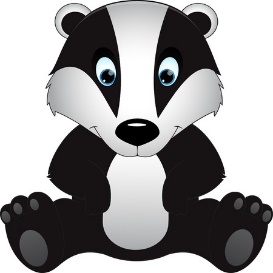 Tuesday 9th FebruaryPlease remember the timings are just a guide. If your child is finding it hard to settle to an activity, leave it and come back to it another time. They are used to doing 2 or 3 guided sessions each day, but with lots of play in between!ActivityTime allocatedInstructionsPhonics20-30 minsLive phonics lesson with Mrs Morris on Zoom. The children will need some paper or a whiteboard with a pen or pencilZoom invitation has been emailed to you (the same invitation works all week)Ditty Book5-15 minsStart a new Ditty book at the start of each week. Choose a couple of the activities to do each day.Use your lolly stick to point and say speed soundsUse Fred fingers to sound out Green wordsRead Red wordsSupport child to read story – as the week progresses your child should need less support and be moving towards reading book independentlyHave a go at the speed words – read them all first, then adult say a word for child to find. Again, as week continues, your child should be more fluent reading these words.Keywords5 minsPractise keywordsMaths15-20 minsLive maths lesson with Mrs Morris on Zoom. The children will need some paper or a whiteboard with a pen or pencilZoom invitation has been emailed to you (the same invitation works all week)Complete – Put the pennies in the jarFrozen Heart ActivityMake the ice cubes for tomorrow’s investigation. Don’t worry if you don’t have a heart mould, you can use any shaped ice cubes.Love bug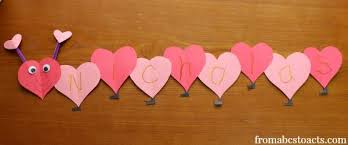 Create a love bug, writing a letter from your name on each heart and 1 for the face.Tidying upHowever long it takes!https://www.youtube.com/watch?v=Dhw6JDF4A0Qhttps://www.youtube.com/watch?v=LV1sMws_GqgStory5 minsA story will be posted on Tapestry for your child to listen to at 2:30 pm (although you can listen to it at any time!) 